dg;'g k"j{tof/L sfo{of]hgf — @)&%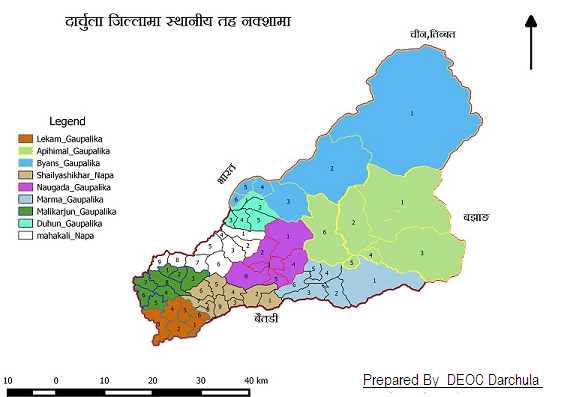 lhNnf k|zf;g sfof{no,lhNnf ljkb\ Aoj:yfkg ;ldltlhNnf ljkb\ Aoj:yfkg ;ldltsf] ldlt @)&%.)@.@*lhNnf cfkt\sflng sfo{;~rfng s]Gb| bfr'{nfzAbfjnL M!= 	k[i7e"ld		dxfsfnL / rd]lnof gbL o; lhNnfsf] ;a}eGbf 7'nf] gbLsf] ?kdf /x]sf 5g\ . dxfsfnL gbL pQ/af6 d'xfg eO{ klZrd x'b} blIf0f lt/ au]sf] 5 eg] rd]lnof gbL klg pQ/ d'xfg e} klZrd x'b} blIf0f lt/ au]sf] kfOG5 . eg] gf}uf8 vf]nf k"j{ d'xfg e} blIf0f lt/ rd]lnof gbLdf ldl;g] x'bf o; lhNnfdf ;do ;dodf ljkbsf] ?k lnO{ ljleGg If]qx?df Jof; ufpkflnsf /fKnfb]lv n]sd ufpkflnsf nfnL ;Dd  dxfsfnL gbLn] c;/ kfg]{ u/]sf] 5 eg] ckLlxdfn ufpkflnsf b]lv dflnsfh'{g ufpkflnsf ;Dd rd]lnof gbLn] c;/ ug]{ u/]sf] kfOG5 . To;}u/L lhNnfdf /x]sf ; ;fgf y'k|} vf]nf gfnfx? ds/Luf8, l/u'8 uf8, 36\6] uf8, k8k8f vf]nf, d]Nof vf]nf, e]Nof vf]nf, sr'ln uf8{, Ro'/fgL vf]nf, u9Luf8,e'k/Luf8, b'lw vf]nf, vtguf8, l/l7guf8, tDjfs' vf]nf, sfnfuf8, s's'/]uf8,lghfu+uf8,nfis' vf]nf, eDjfuf8, wf}]lnuf8,yfln uf8, l7ªuf8,sfs8Luf8,etf]{nf vf]nf, ps' vf]nf, afs' uf8, a;]8L uf8, ;fhL uf8, a'9Luf8, l/7]uf8, bfgf}+ uf8, rf}8] uf8, uf]s'n] uf8, cf+ª/L vf]nf, cf]l;n uf8, /f]n vf]nf cfbL k|d'v x'g\ . log} gbL tyf vf]nfdf cfpg] af9L klx/f]sf sf/0fn] ;d'bfodf k|To]s aif{ ljkbsf] hf]lvd Joxf]g'{ k/]sf] 5 . aif{ftsf] ;dodf af9L klx/f], r6of+u emf8fkvfnf, h:tf ljkbx? k6s k6s cfpg] x'bf lhNnf ljkb Joj:yfkg ;ldltsf] ;dGjo tyf k|ToIf ;xeflutfdf lhNnfsf ;/sf/L tyf u}/;/sf/L sfof{no,g]kfn /]8qm; ;f];fO6L / :yfgLo tx ;lxt ljkbsf] ;dodf k|efljtx?nfO{ ;xof]u k'/\ofpg pNn]vlgo e'ldsf /xb} cfPsf] 5 . aiff{ofddf af9L klx/f] ;8s cj?4 b'3{6gf emf8fkvfnf h:tf k|sf]kx?nfO{ b[i6Lut u/L ljkb cuf8L ckgfOg] ;dfwfgsf pkfox? vf]h tyf p4f/ sfo{ /fxt sfo{ k'gMlgdf{0f k"gM:yfkgfsf] If]qdf ug{ ;lsg] ;Nnfx ;'emfj ;dGjo / ;xof]u ;DaGwdf lhNnf ljkb Joj:yfkg ;ldlt bfr'{nfsf] tkm{ af6 k|efljtx?nfO{ ug{ ;lsg] cfwf/e't ;xof]u tyf ljifox?df cfwfl/t /xL of] aif{fofdsf] nflu dg;'g k"j{ tof/L sfo{of]hgf @)&% tyf/ ul/Psf] 5 . of] of]hgf lgdf{0fdf g]kfn /]8qm; ;f];fO6Lsf] Contengency  plan tyf lhNnf ljkb k"j{ tof/L k|ltsfo{ of]hgf @)&$÷@)&% nfO{ >f]tsf] ?kdf k|of]u ul/Psf] 5 .    @= sfo{ of]hgfsf] p2]Zo M	k|To]s aif{ h:t} dg;'gdf x'g ;Sg] af9L klx/f] gLsf] s6fg xfjfx'/L r6\of+u, dxfdf/L, e'sDk h:tf ljkbaf6 ufpF a:tL afnLgfnL, :jf:Yodf k'/\ofpg ;Sg] hf]lvdsf] ljZn]if0f ub}{ To;k|lt ;hu /xg tTsfn /fxt tyf p4f/ sfo{sf nflu lhNnf l:yt ;Dk"0f{ ;'/Iff lgsfo, lhNnf ljkb Joj:yfkg ;ldltsf ;b:o, g]kfn /]8qm; ;f];fO6Lsf ;b:o tyf cGo ;/f]sf/jfnf lgsfox?sf] clwstd ?kdf kl/rfng u/L /fxt tyf p4f/ sfo{ l56f] 5l/tf] / ljZj;gLo agfpg' o; sfo{ of]hgfsf] d'Vo p2]Zo /x]sf] 5 .  -s_ ef}uf]lns cj:yf, ;Ldf tyf If]qkmn bfr{'nf lhNnf g]kfnsf] ;'b/klZrddf kg{] k|b]z g+= & cGtu{t kb{5 . o; lhNnfsf] k"j{df aemfË lhNnf, klZrdf ef/tsf] pQ/fv08 k|b]zsf] lkyf}/fu9 lhNnf, pQ/df rLgsf] :jzfl;t If]q ltAat / blIf0fdf a}t8L lhNnf /x]sf] 5 . ljZj dfglrqdf @()#^' pt/L cIff+; b]lv #))!%' pQ/L cIff+;;Dd / *))@@' k"j{ b]zfGt/ b]lv *!))(' k"j{ b]zfGt/;Dd km}lnPsf] o; lhNnfsf] hDdf If]qkmn @#@@ ju{ ls=dL /x]sf] 5 . of] lhNnfdf ;d'b| ;txaf6 %!* ld6/sf] prfO{ b]lv &!#@ ld6/ ;Ddsf] prfO{ ePsf] clk lxdfn o; lhNnfsf] k|d'v cfsif{0f xf] . To:t} rLgsf] ltAat If]qdf cjl:yt lxGb'x?sf] dxTjk"0f{ tLy{:yn tyf ko{6sLo dxTj;d]t af]s]sf] dfg;/f]a/ hfg] g]kfnsf] k|d'v dfu{sf] ?kdf ;d]t bfr'{nf lhNnfsf] rrf{ kfPsf] 5 .!= 	cIff+; @()#^' b]lv #))!%' pQ/ ;Dd b]zfGt/ *))@@' b]lv *!))(' k"j{@=	l;dfgfM k"j{ jemfË klZrd ef/tsf] lkyf}/fu9 lhNnf, pQ/ ltJjt -rLg_, blIf0f a}t8L lhNnf#=	If]qkmn @#@@ ju{ ls=dL=$= 	cf}ift nDjfO{ (@=% ls=dL=%= 	cf}ift rf}8fO{ $@=% ls=dL=-v_ ef}uflns ljefhg M ef}uf]lns b[li6sf]0fn] bfr'{nf lhNnfnfO{ $ efudf af8\g ;lsG5 .c_ gbLn] agfPsf] kmf6 tyf a];Lx? -;dy/ k|b]z_  MdxfsfnL, rf}nfgL / cGo To:t} 7"nf vf]nf gfnfx?sf] lsgf/df cjl:yt leqL dw]z;Fu t'ngf ug{ ;lsg] ;dy/ pAhfp kmFf6x? ;dy/ k|b]z cGt{ut kb{5g\ . lhNnfsf] k|d'v cGg e08f/sf] ?kdf /x]sf] of] kmfF6 / a];Lx?df hg;+Vofsf] rfk klg cToflws /x]sf] 5, ;fljssf ps", nfnL, bQ", uf]s'n]Zj/, lzv/, b]ynf, wfk, vn+uf cflb uf=lj=;=x? o; k|b]zsf pbfx/0f x'g\ .cf_ kxf8L efu M–o; lhNnfsf] dWoefudf /x]sf] pRr ;d:ynL o; k|b]zcGt{ut kb{5g\ . ;dy/ e–efusf] t'ngfdf s]xL sd pTkfbg x'g] ePtfklg ck]Iffs[t pAhfp If]q g} dflgG5 . z+s/k"/, eujtL, /fgLlzv/, l/7frf}kftf, UjfgL, 8f8fsf]6, lxlsnf cflb uf=lj=;=x? o; k|b]zdf kb{5g\ .O_ n]sfnL efu M–n]sfnL efu k|fs[lts ;f}Gbo{tfn] e/Lk"0f{ t/ cGg pTkfbgsf b[li6sf]0fn] sd pa{/ 5 . k|foM x]dGt Ct'df lxdkft x'g' o; efusf] ljz]iftf xf] . n]sfnL k|b]zcGt{ut ;'G;]/f, /fKnf, v08]Zj/L, 3';f, Oo/sf]6 cflb uf=lj=;=x? kb{5g\ .O{_ lxdfnL efu M–lhNnfsf] pQ/kl§sf] rLgsf] :jzfl;t If]q ltAat;+u ;Ldf hf]l8Psf] ;fdfGotof afx|} dlxgf lxFpn] 9flsPsf] I]fqdf pTkfbg dfq} xf]Og dflg;x?sf] a;f]af;;d]t gu0o 5 . lxFpbdf tn a];L vn+uf emg]{ / u[iddf kmls{g] oxfF a;f]af; ug]{ AofF;L -;f}sf_ ;d'bfosf] k|d'v af;:yfg ePsf]] Jof; uf=lj=;= o; k|b]zsf] pbfx/0f xf] .-u_ k|d'v gbL tfn tn}of ;DaGwL ljj/0f Mg]kfn / ef/tsf] ;Ldf gbLsf] ?kdf aUg] dxfsfnL gbL / o; lhNnfsf] k"j{kl§ a}t8L lhNnf;+u hf]l8P/ aUg] rd]lnof gbL bfr'{nf lhNnfsf k|d'v gbLx? x'g . oL 7"nf gbL afx]s oxf+ lts+/vf]nf, sfnfuf8, gf}uf8, yfnLuf8, nf:s' vf]nf cflb pNn]vgLo vf]nfgfnf x'g\ . bfr'{nf lhNnf hn;|f]tsf] lx;fadf wgL lhNnfsf ?kdf lrlgG5 . oxfF /x]sf gbLgfnfx?df n3' tyf a[xt hnljB't cfof]hgfx? ;+rfng ug{ ;lsg] ;Defjgf /x]sf] 5 . xfn rf}nfgL gbLdf #) d]ufjf6 Ifdtfsf] hnljB't cfof]hgf lgdf{0fsf] s|ddf /x]sf] 5 . o; lhNnfdf ;'/df;/f]j/,   a|xdbx, l/ªb] tfn, cflb tfn tn}ofx? /x]sf 5g\  .3_  xfjf kfgLbfr'[{nf lhNnfsf] ef}uf]lns agf]6df b]lvPsf] ljlAwtf em}+ xfjfkfgL tyf jftfj/0fdf klg laifdtf b]lvG5 . t;y{, o; lhNnfsf] xfjfkfgLnfO{ b]xfo adf]lhd ljefhg ug{ ;lsG5 .c_ lxdfnL xfjfkfgL M– o; lhNnfsf] $*&* ld6/ prfO eGbf dflysf] e'–efudf o; lsl;dsf] xfjfkfgL kfO{G5 . hxfF afx|} dlxgf lxFpn] 9flsPsf] x'G5 / dfgj a;f]af; kfO{b}g .cf_ n]sfnL xfjfkfgL M– o; lsl;dsf] xfjfkfgL pRr lxdfnL e]ux?df lxd/]vfsf] d'lglt/ kfO{G5 . hf] lxpFbdf lxFpn] 9flsg] / udL{df gfËf] x'G5 . JofF; uf=lj=;=df o; lsl;dsf] xfjfkfgL kfO{G5 .O_ 708f lztf]i0f xfjfkfgL M– u[iddf udL{ cg'e'lt gx'g' / lxpFbdf t'ngfTds ?kdf a9L lr;f] x'g] sl/a @!#$ ld6/ eGbf dflysf] e"efudf o; k|sf/sf] xfjfkfgL kfO{G5 . l;K6L, v08]Zj/L / ;'G;]/f cflb uf=lj=;=x?df o; k|sf/sf] xfjfkfgL kfO{G5 .O{_ ;dlztf]i0f xfjfkfgL M– lhNnfsf] dWoefudf /x]sf ;d'b| ;txaf6 (!% ld6/b]lv @!#$ ld6/sf] prfO{df /x]sf uf=lj=;=x?df o; lsl;dsf] xfjfkfgL kfO{G5 . u[iddf w]/} udL{ / lxFpbdf ;fx|} lr;f] cg'e'tL gx'g' oxfFsf] d'Vo ljz]iftf xf] . l/7frf}kftf, z+s/k'/, 5fk/L cfbL uf=lj=;=x?df o; k|sf/sf] xfjfkfgL kfO{G5 .p_ pi0f xfjfkfgL M– lhNnfsf] klZrd blIf0fdf gbLsf a];Lx?df pi0f xfjfkfgL kfO{G5 . u|Liddf cToflws udL{ / lxFpbdf cf+l;s?kdf lr;f] x'g' oxfFsf] xfjfkfgLdf kfO{g] d'Vo ljz]iftf xf] . vf;u/L uf]s'n]Zj/, bQ', nfnL, ps' cflb uf=lj=;df o; k|sf/sf] xfjfkfgL kfO{G5 .#= :jf:Yo ;]jf Mo; lhNnfdf :jf:Yo ;]jfsf] nflu lgDgfg';f/sf] c:ktfn pkrf/ s]Gb|x? /x]sf 5g\M $= oftfoft M ;fljs uf=lj=;=x?sf] lhNnf ;b/d'sfd ;Ddsf] kx'Fr %= lakb\ p4f/sf k|ToIf ;/f]sf/sf lgsfox?Ms= lhNnf k|zf;g sfof{no bfr'{nfv= :yfgLo txx? -@ g=kf= / & uf=kf=_u= ;'/Iff lgsfo -yk ljj/0f kl/lzi6 ævÆ cg'';f/_ g]kfnL ;]gfc= b'uf{bn u'Nd vnuf+ bfr'{nf g]kfn k|x/Lc= lhNnf k|x/L sfof{no, bfr'{[nf 	cf= Onfsf k|x/L sfof{no tyf k|x/L rf}sLO= l;df k|x/L rf}sLO{= c:yfO{ k|x/L kf]i6;z:q k|x/L an g]kfn c= ;z:q k|x/L an g]kfn l;df ;'/Iff u'Nd bfr'{nf dxfsfnL g=kf=cf= ;z:q k|x/L an g]kfn rd]lnof hnlaB't cfof]hgf ;'/Iff a]; a+nfr z}Nolzv/ g=kf= 3= lhNnf ;dGjo ;ldltª= lhNnf c:ktfn, r= :jf:Yo rf}sL5= zx/L lasf; tyf ejg lgdf{0f l8lehg sfof{noh= lhNnf jg sfof{noem= lhNnf s[lif lasf; sfof{no, lhNnf kz';]jf sfof{no`= lhNnf e"–;+/If0f sfof{no6= g]kfn /]8qm; ;f];fO6L bfr'{nf lhNnf zfvf  / pkzfvfx?7= oftfoft Joj;foL ;+3x?,8= vfg]kfgL tyf ;/;kmfO{ l8lehg sfo{fno9= g]kfn ljB't k|flws/0f, g]kfn 6]lnsd,0f= gu/kflnsf tyf ufFpkflnsf sfof{nox?,t= PDa'n]G; ;]jf y= bdsn ;]jfb= lgdf{0f Joj;foL ;+3w= lhNnf l:yt lqmofl;n /fhg}lts bnx?g= g]kfn kqsf/ dxf;+3 bfr'{nf zfvfk= cGo ;+3 ;+:yf -/fli6«o tyf cGt/f{li6o_^= sfo{ ljj/0fM&= lhNnfdf ePsf ljkb 36gfx? s_ af9L ÷klx/f]M– bfr'{nf lhNnfsf klx/f]jf6 k|efljt tLg ufpFkflnsfx?df ;ª\s6f;Ggtf tyf Ifdtf ljZn]if0f VCA) ubf{ klx/f]af6 Iflt ug]{ tYofÍ ljZn]if0faf6 k|fKt glthfcg';f/ $)) 3/ k'0f{ ?kdf Iflt, ^)) 3/x?sf] cf+lzs Iflt, @% hgfsf] af9L tyf klx/f]hGo ljkb\af6 d[To' / @) hgfn] emf8fkvfnfsf] dxfdf/Laf6 Hofg u'dfpg'sf] ;fy} k|ltjif{ Ps s/f]8 eGbf a9L ;DklQsf] Iflt x'g] u/]sf] 5 . v_ e"–sDk Me"ue{ljb\x?sf] egfO{ cg';f/ bfr'{nf lhNnf ltJjltog Kn]6]S6f]lgs If]q leqkg]{ ePsf]n] of] lhNnfnfO{ e"sDksf] clt g} hf]lvddf /x]sf] laZn]if0f ul/Psf] 5 . ;b/d'sfd If]q leq alg/x]sf 3/x? klg ejg ;+lxtfcg';f/ gagfOPsf] xF'bf lh=;=;=, gu/kflnsfsf] ;s[otfsf] cfjZostf klg dx;'; ul/Psf] 5 . Go"gtd dfkb08 klg gckgfP/ agfOPsf o:tf ;+/rgfx?n] e"sDkLo hf]lvd axg ug{ g;Sg] x'Fbf oxfFsf] e"sDkLo hf]lvd cTolws /x]sf] 5 .  u_ af9L Mbfr{'nf lhNnfsf ljleGg uf=kf=x?df af9Laf6 w]/} Iflt x'g ;Sg] cf+sng ul/Psf] 5 . @)&) ;fn c;f/ @ ut] dxfsfnL glbdf cfPsf] af9LnfO{ dWogh/ u/L o;n] u/]sf] Ifltsf cfwf/df cfufdL lbgdf bfr{'nf lhNnfdf dxfsfnLsf] af9Laf6 vt/fdf /x]sf dxfsfnL gu/kflnsf, dflnsfh'{g uf=kf=sf] ps', n]sd uf=kf=sf] nfnL, Aof; uf=kf=sf] /fKnf, ;'g;]/f / wf}nfsf]6 5g\ eg] rf}nfgL glbsf] af9Lsf] vt/fdf dfdf{ ufpFkflnsfsf] nl6gfy, tkf]jg, z}Nolzv/ gu/kflnsfsf] lzv/, b]ynf, uf]s'n]Zj/ / ;df]{nL /x]sf 5g\ . lhNnfsf cGo vf]nfx?df lhNnfsf] dWo efuaf6 aUg] gf}uf8 vf]nfn] vf/ tyf w'lnu8fnfO{ cfˆgf] lg;fgf agfPsf] cj:yf 5 . ;–;fgf vx/] vf]nfx?n] ;d]t jiff{ofddf j[xt ?k lnO{ lsgf/sf ;+/rgfdf hf]lvd k'¥ofpg] cj:yf b]lvG5 . en aUg] sf/0fn] ;8s dfu{ aGb x'g] l:ylt, dxfsfnL nf]sdfu{df ;d]t b]lvg] u/]sf] ;Gbe{df u|fld0f ;8sx? ;~rfng of]Uo g/xg] cj:yf l;h{gf x'g] b]lvG5 .3_ cfunfuLM ljutdf 36]sf] 36gfx? tyf lhNnf ljkb\ Joj:yfkg ;ldlt tyf g]kfn /]8qm; ;f];fO6Lsf] tYofÍsf] cfwf/df jflif{s cf}ift %) kl/jf/x? cfunfuLaf6 k"0f{ k|efljt x'g] x'Fbf o; of]hgfdf cfunfuLnfO{ ;d]t ;dfj]z u/L nlIft hg;+Vofsf] p4f/ tyf ;Defljt IfltnfO{ Aoj:yfkg ug{ cfunfuLnfO{ ;d]t of]hgf lgdf{0f ubf{ Wofg k'¥ofOPsf] 5 . cfunfuL dxfdf/L, v8]/L, r6\ofË, lxdklx/f] tyf x'/L atf; h:tf k|sf]kx?af6 klg w]/} dfqfdf wghgsf] Iflt x'g] u/]sf] 5 / tL tYofÍsf] cfwf/df ljkb\ k"j{tof/L tyf k|ltsfo{ of]hgfsf] lgdf{0f ul/Psf] 5 .ª_ r6\ofË M–r}qb]lv aiff{ofd /x'Gh]n;Dd o; lhNnfnfO{ r6\of+usf] nflu hf]lvdo'Qm lhNnfsf] ?kdf dflgG5 . eg] aif]{gL r6of+u af6 dflg; nufot rf}kfofx?sf] d[To' x'g] u/]sf] 5 . r6\of+uaf6 Iflt ePsf] va/ k|fKt x'gf;fy ;'/Iff lgsfo ;/sf/L u}/ ;/sf/L lgsfox? 3fOt]sf] p4f/ tyf pkrf/sf] ;fy} k|efljtx?sf nflu /fxtsf] nflu kxn ul/Psf] 5 . *= aiff{ofddf x'g ;Sg] hf]lvdx? Maf9L÷klx/f]xfjfx'/Lr6\of+u;8s cj?4 tyf ;8s b'3{6gf;?jf /f]u h:tf dxfdf/L (=  ljkb Joj:yfkg of]hgf Mljkbsf] k|s[ltnfO{ x]/L lhNnf ljkb k"j{ tyf/L tyf k|ltsfo{ of]hgf @)&% tyf/ u/L ;f]xL ax'ljkbsf] ;donfO{ dWogh/ ub}{ lhNnf ljkb Joj:yfkg ;ldltn] df};d k"j{ tyf/L of]hgfnfO{ lgDg txdf sfof{Gjog ul/g] 5 . klxnf] tx Ms= k"j{ tof/L (Pre-Disaster,Preparation & Awareness):-   ljkb Joj:yfkgsf] nflu ;'/Iff lgsfox?nfO{ :yfgLo tx tyf cGo ;+3 ;+:yfdfkm{t >f]t ;fwg h'6fpg] tyf lhNnfdf pknAw ;fwg >f]tsf] Joj:yf ldnfO k"0f{ / ;Ifd tof/L tkm{ hf]8 lbOg] sfo{ ul/g]5 . o; txdf ul/g] sfo{ ljj/0f lgDg cg';f/ /x]sf] 5 . 	ljkb k|ltsfo{sf pkfox? lhNnfsf ;DalGwt :yfgLo tx tyf ;+3÷;+:yf ;Fusf] ;xsfo{df hghfu/0fsf] ?kdf k|lzIf0f tyf k|rf/ k|;f/ ug]{ . 	ljkb k"a{tof/Lsf nflu lhNnf ljkb\ Aoj:yfkg ;ldltsf] kxndf :yfgLo tx, ;'/Iff lgsfo tyf lhNnfdf /x]sf ;/sf/L sfof{nox? tyf lhNnfdf sfo{/t ;+3÷;+:yf;Fusf] ;dGjodf lgoldt cfk;L 5nkmn u/L ;xsfo{sf] nflu tof/L /xg] . 	kqsf/ dxf;+3, pBf]u afl0fHo ;+3, g]kfn /]8qm; tyf ljleGg ldl8ofx?;Fu ;dGjo u/L hgr]tgfsf nflu ;'rgf ;dfrf/ k|rf/ k|;f/ lg/Gt/ ug]{ . h:t}M tf/hfnL k|of]u tyf afF;, ?v la?jf /f]kL af9L klx/f]sf] /f]syfdsf] pkfo ckgfpg], cly{Ë k|of]u u/L r6\ofËaf6 hf]lug], :jR5tf tyf ;/;kmfO{df Wofg lbO dxfdf/Laf6 aRg] cfbL . 	;'/Iff lgsfo ;lxt ;a} ;/f]sf/jfnf lgsfox?n] ljkb ;'/Iff tflnd nufot >f]t ;fwg tof/L ug]{ / cTofjZos ;/;fdfg, pks/0f / j:t'x? kl/l:ylt cg';f/ t'?Gt k|of]u ug{ ;lsg] cj:yfdf /fVg] . 	ljkb k/]df tTsfn p4f/ u/L k|efljtx?nfO{ /fxt ljt/0f ug]{ p2]Zon] lhNnfsf ljs6 :yfgx?df /x]sf] uf=kf=÷g]kfn /]8qm; ;f];fO6L÷lhNnf vfB l8kf] tyf :yfgLo txx?df tof/L vfB tyf u}/ vfB j:t'sf] e08f/0fsf] Joj:yfkg ul/g] . 	u|fld0f If]qsf lalu|Psf af6fx?sf] dd{tsf nflu ;Da4 lgsfonfO{ cg'/f]w ug]{ .vf]h tyf p4f/ ;fdfu|L ;'/Iff o'lg6x?, g]=/]=;f]=sf :yfgLo txx? ;d]tdf df}Hbft u/L :jo+;]jsx?nfO{ k|lzlIft ug]{ .bf]>f] tx Mv= lakb\sf] cj:yf (During Disaster, Rescue & Response):- lhNnfdf ljkbsf] 36gf 3l6;s]sf] cj:yfdf ;'/Iff lgsfox? ;lxt ;/f]sf/jfnf ;a} lgsfox? lgDgcg';f/ kl/rfng x'g]5 . 	;'rgfsf] olsg u/L lhNnf ljkb\ Aoj:yfkg ;ldltdf ePsf] k"j{ ;dGjo cg';f/ ;'/Iff lgsfonfO{ dWogh/ ub}{ ;'/Iff lgsfox? 36gfsf]] k|s[lt cg';f/ cfjZos ;fwg >f]t;lxt t'?Gt vl6g] .  	ljkbsf] cj:yfnfO{ dWogh/ u/L 3fOt] la/fdLx?sf] p4f/ sfo{ ;fy} yk 36gf x'g glbg] tkm{ cfjZos sf/jfxL ul/g] . 	g]=/]=;f]=sf tfnLd k|fKt :jo+;]js tyf lhNnf hg:jf:Yo sfof{nosf sd{rf/Lx? dfkm{t 3fOt] lj/fdLx?nfO{ k|fyldstfsf] cfwf/df p4f/ tyf pkrf/ Joj:yf ldnfOg] . 	Vff]h tyf p4f/ sfo{df lgikIf, OdfGbf/L / la/fdLx?sf] k|fyldstfnfO{ dWogh/ ul/g] . 3fOt], lj/fdL tyf lj:yflkt kl/jf/x?nfO{ Jojl:yt ug{sf] nflu Sofk v8f ug]{,lj/fdLx?nfO{ c:ktfn n}hfg PDa'n]G;sf] Aoj:yf ug]{ tyf cfjZos k/]df x]nLsK6/sf] nflu x]nLKof8 -Landing Zone_ lgdf{0f ug]{ . 	;8s b'3{6gf ePdf 36gf:ynsf] k|s[lt x]/L 3fOt]x?sf] vf]h p4f/ / ;8s ;'rf? ug]{ sfo{nfO{ k|fyldstf ;fy ltj|tf lbg] . 	af9L klx/f]n] ;8s cj?4 ePdf ;8s ;'rf? ug]{ sfo{nfO{ k|fyldstfsf ;fy ltj|tf lbOg] . cfjZos k/]df ;jf/L ;fwg 8f]h/, qm]g cfbL ;/sf/L sfof{nox? Pj+ oftfoft Joj;foL ;+3 tyf lgdf{0f Joj;foL ;+3 dfkm{t ;xof]u lnOg] .	x}hf÷emf8f kvfnf km}lnPsf] cj:yfdf t'?Gt ;'/Iff lgsfo ;lxt lhNnf c:ktfn tyf hg:jf:Yo sfof{no af6 :jf:YosdL{sf] 6f]nL v6fO{ z'?d} dxfdf/L lgoGq0f u/L km}lng glbg] pkfox? ckgfOg] af9L÷klx/f]sf] lakb\ k/]sf] cj:yfdf ;'/Iff lgsfox? Nfufot p4f/sdL{x? lgDg adf]lhd kl/rflnt x'g]5g\.sfo{ (Task)	lakb\df k/]sfx?nfO{ t'?Gt p4f/ ug]{ . ;8s cj?4 xf] eg] cj?4 ;8s oyfl;3| ;+rfngdf Nofpg] .	k|fyldstfsf cfwf/df 3fOt]x?sf] pkrf/ tyf c:ktfn n}hfg] .	lakb\sf] yk c;/nfO{ sd ug{ k|oTg ug]{ .t]>f] tx Mu= /fxt, k'g{:yfkg tyf Joj:yfkg (Post Disaster):–lhNnfdf s'g} ljkb\ 36gf 3l6O{ ;s]kl5 lk8fsf] cj:yfnfO{ Go"gLs/0f ug{ /fxt ljt/0f nufot k'g{:yfkgfsf] sfo ;Dkfbg ug'{kg]{ cj:yf cfpg' kg]{ x'bf lhNnf ljkb\ Aoj:yfkg ;ldlt dfkm{t lgDg adf]lhd ;dGjofTds tyf sfo{ut kxn ul/g]5 . 	ljkb Joj:yfkg ;Fu ;DalGwt ;Dk"0f{ ;/sf/L lgsfo, :yfgLo tx, ;+3 ;+:yfx?n] lj:yflkt tyf 3fOt]x?nfO{ ul/g] dfgjLo ;xof]u k|d'v lhNnf clwsf/L cWoIf /xg] lhNnf ljkb\ Aoj:yfkg ;ldltsf] ;dGjodf g} ;xof]u pknAw u/fpg] Joj:yf ldnfOg] .	lj:yflkt tyf 3fOt] la/fdLx?sf] ;dodf g} pkrf/ u/L, k|efljt If]qdf zflGt tyf ;'/Iffsf] k|Tofe"lt ug{ d2t ul/g] . 	3fOt] la/fdLx?nfO{ c:ktfn n}hfg d2t ul/g] .	k|fyldstfsf] cfwf/df /fxt ljt/0f sfo{nfO{ ;'ne / kf/bzL{ agfO{ sfo{ ;Dkfbg ul/g] . pknAw ;fwg / >f]tn] clwstd k|of]u tyf kl/rfng u/L cfjZostfg';f/ lkmN8 d]l8sn SofDkx? ;+rfng ug]{ tyf ;d:of u|:t If]qdf dxfdf/L km}ng glbg r]tgfd'ns k|lzIf0f ;+rfng ug]{ . k'g{:yfkgsf] nflu ;+slnt /fxt gk'u ePdf ;/f]sf/jfnf lgsfo;Fu cfJxfg u/L ;+sng ul/g] . bftfx?nfO{ k|efljtx?sf] cfjZostf cg';f/ /fxt lbg ;'emfj lbO lhNnf lakb\ Aoj:yfkg ;ldlt dfkm{t Ps4f/ k|0ffNfL canDag ug]{ . k|f/lDes b|'t n]vfhf]vf .!)= ;dGjofTds Joj:yfksLo tof/L (Coordination and Management) M– lhNnfdf jiff{ofdsf] ;dodf x'g] lakb\ k'j{tof/Lsf nflu ;/f]sf/jfnf ;a} lgsfox?;Fu ;dGjo tyf 5nkmn u/L ;a}n] cf–cfˆgf] tof/L lgDg cg';f/ ul/g] 5 . 	;'/Iff lgsfox? -g]kfnL ;]gf, g]kfn k|x/L, ;z:q k|x/L an_n] pknAw >f]t ;fwg ;lxt lagf zt{ vl6g ;Sg] cj:yfdf /xg] .	g]kfn /]8qm; ;f];fO6L lhNnf zfvf, pBf]u afl0fHo ;+3, u}/;/sf/L ;+:yf dxf;+3 nufot ;+3÷;+:yfx?af6 af9L klx/f]sf lakb\ p4f/;Fu ;DalGwt >f]tx? h'6fO{ lhNnf cfkt\sflng sfo{ ;+rfng s]Gb|df :6s /f]:6/ sfod ul/g] .	lhNnf k|zf;g sfof{no tyf lhNnf ;dGjo ;ldlt, ;8s l8lehg sfof{no, Heavy Equipments Aoj;foL ;+3sf] ;dGjo tyf kxndf lhNnfdf pknAw 8f]h/, qm]g (Heavy Equipments) k/]sf] ;dodf d2tsf nflu hfg ;Sg] xfntdf /xg]5g\ . pknAw eP;Dd x/]s ;+s6g;Gg If]qsf] pko'Qm :yfgdf sDtLdf klg !÷! j6f /xg] . lhNnf hg:jf:Yo sfof{non] cfk\mgf] dftxtsf ;a} :jf:Yo s]Gb|x?, :yfgLo txdf /x]sf :jf:Yo zfvfdf cf}ifwL tyf pks/0fx? ;lxt d]l8sn l6d ;6{ gf]l6;df vl6g ;Sg] u/L lgb{]zg lbO tof/L cj:yfdf /fVg] . lhNnfsf oftfoft Joj;foL ;+3x?n] lhNnf k|zf;g sfof{noaf6 dfu]sf] avt cfjZos ;jf/L ;fwg h'6fpg] . lhNnfsf cGo ;a} ;]jfu|fxL ;/sf/L sfof{nox?n] cfjZostf cg';f/ ;]jf lbg 36gf:yndf l;3| kl/rflnt x'g >f]t ;fwg tof/L xfntdf /xg] 5 .	tTsfn /fxt tyf k'g{:yfkgfsf] nflu pBf]u jfl0fHo ;+3, lgdf{0f Joj;foL ;+3, :yfgLo ;+3 ;+:yfx?nfO{ k"j{ hfgsf/L lbO{ /fxt h'6fpg cu|;/ u/fOg] / Ps4f/ k|0ffnLaf6 /fxt ljt/0f Joj:yfkg ldnfOg] 5 . kqsf/ dxf;+3÷;Dk"0f{ ldl8ofsf] tkm{af6 lakbsf] b'|t k|;f/ u/L ;j{q ;r]t u/fpg] / /fxt ;+sng Pj+ Joj:yfkg sfo{df d2t k'¥ofpg] . lhNnf ;dGjo ;ldltsf] ;dGjodf :yfgLo txdf ;+slnt gub tyf lhG;L /fxt ;fdfu|L lhNnf ljkb\ Aoj:yfkg ;ldltsf] lgb]{zgdf plrt e08f/0f tyf kf/bzL{ Joj:yfkg ldnfpg d2t ug]{ . ;'/Iff lgsfox?, ;/sf/L lgsfox?, /fli6«o tyf cGt/f{li6«o lgsfox? ;d]t Cluster system dfkm{t ljkb k|ltsfo{ ug]{ sfo{df cfj4 ul/Psf] / District –Disaster Response System df ;j lgsfox? / Cluster x?n] Disaster Response sfo{df k|efjsf/Ltf xfl;n u/]sf] sfdnfO{ plrt d'NofÍg ul/g] . lhNnfdf /x]sf ;a} ;fwg >f]tx?sf] :6s ljj/0f, lat/0f ljj/0f tyf cGo ;a} lsl;dsf ;'rgfx?nfO{ lhNnf cfkt\sflng sfo{ ;+rfng s]Gb|df ;'lrt u/L /flvg]5 / ;f]sf] hfgsf/L lhNnf ljkb\ Aoj:yfkg ;ldltsf ;+of]hs dfkm{t a}7sdf hfgsf/L u/fO{g] .!!= r'g}ftL M–	lhNnfsf] clwsf+z e'–efudf dg;'gsf] ;dodf ;lhn} hfg ;lsg] cj:yf gx'g' . jiff{ofddf lhNnfsf] clwsf+z uf=kf=sf jf8{x?df oftfoft k'Ug g;Sg' . hgr]tgfsf] sdL /xg' . vf]h tyf p4f/ sfo{df k|of]u x'g] pks/0f tyf ;fdfu|Lsf] sdL x'g' . sRrL ;8s÷af6fx?df af9Lsf sf/0f s6fg x'g] vt/f . Dfg;'g z'? x'g' k"j{ g} k'n lgdf{0fsf] sfo{ g;lsg' . af6f]sf] sf/0f af?0f oGq ;a} If]qdf k'Ug g;Sg' . pk/f]Qm r'gf}tLsf lar klg cfktsflng p4f/ tyf /fxt Joj:yfkgnfO{ ;dGjofTds tj/af6 pRr   k|fyldstfdf /fvL dfgjLo ;]jf sfo{nfO{ ;Daf]wg ul/g] 5 .bfr'{nf lhNnfsf] k|sf]k k"j{tof/Lsf nflu pknAw ;|f]t ;fwg ljj/0f MlhNnfdf pknAw vf]h tyf p4f/sf ;dfu|Lx?  (Heavy Equipments} :lhNnfdf If]qut lgsfox?sf] ;Dks{ ;'rL Maiff{dfkg s]Gb| MgbL hn ;tx dfkg s]Gb| Mxfn sfod /x]sf] :yfgLo txsf k|d'v tyf k|d'v k|zf;lso clws[tx?sf] ;Dks{ ;'lr -lhNnf ;dGjo÷g=kf=÷uf=kf=_lhNnf l:yt PDa'n]G; ;]jfsf] ljj/0flhNnfdf /x]sf] bdsn ;]jf ljj/0fg]kfn /]8qm; ;f];fO6L bfr'{nf lhNnf zfvfdf tflnd k|fKt hgzlQmx?sf] ljj/0f Mb'uf{ bn u'Nd bfr'{nf tflnd k|fKt hgzlQmx?sf] ljj/0f MlhNnf k|x/L sfof{no bfr'{nf tflnd k|fKt hgzlQmx?sf] ljj/0f M;z:q k|x/L l;df ;'/Iff u'Nd bfr'{nf tflnd k|fKt hgzlQmx?sf] ljj/0f Mdg;'g k"j{tof/L sfo{ of]hgf @)&%vf]h p4f/, k"j{ tof/L k|ltsfo{ tyf ;dGjo M lhNnf k|zf;g sfof{no k|d'v lhNnf clwsf/LlhNnfdf If]qut  lgsfox?sf] ;Dks{ ;'rLaf9Laf6 hf]lvdo'Qm uf=kf= jf gu/kflnsf -;|f]tM uf=kf=÷g=kf= k|zf;sLo clws[t_bfr{'nfdf ljkb\ k"[j{ ;"rgf k|0ffnLljkb\ ;"rgf ;+oGq ;~hfnlh=lj Ao=;=lhNnf ljkb\ Aoj:yfkg ;ldltlh=;=;=lhNnf ;dGjo ;ldltg=kf=gu/kflnsfuf=kf=ufpkflnsf;flas uflj;;flas UffpF ljsf; ;ldltlhs[ljsflhNnf s[lif ljsf; sfof{nolh=k|f=sf=lhNNff k|fljlws sfof{nolh=lz=c=lhNnf lzIff clwsf/Llh=lz=sf=lhNnf lzIff sfof{nolh=h=:jf=sf=lhNnf hg:jf:Yo sfof{nolhk;]sflhNnf kz' ;]jf sfof{nog]=/]=;f]=g]kfn /]8qm; ;f];fO6Lg]= ;]=g]kfnL ;]gfk|lhck|d'v lhNnf clwsf/Ldljcdlxnf ljsf; clws[tDfafsfdlxnf tyf afnaflnsf sfof{no;k|az;:q k|x/L an:yfljc:yfgLo ljsf; clwsf/Llh=j=sf=lhNnf jg sfof{nolh=e'=;+ sf=lhNnf e' ;+/If0f sfof{noh=p=k|=lg=lj=hn pTkGg k|sf]k lgoGq0f laefu/f÷cu};;/fli6«o tyf cGt/f{i6«o u}/;/sf/L ;+:yfDLSADistrict  Lead Support AgencyDEOCDistrict  Emergency Operation CenterNEOCNational Emergency Operation CenterDDMCDistrict Disaster Management CommitteeD-WASH CCDistrict Water and Sanitation Hygiene Coordination CommitteeV-WASHVillage Water and Sanitation Hygiene Coordination CommitteeDPHODistrict Public Health OfficeNRCSNepal Red Cross SocietyDHMDepartment of Hydrology and Metrologyqm=;=ljj/0f;+Vof1c:ktfn22z}of303lSnlgs114:jf:Yo rf}sL405pk :jf:Yo rf}sL068fS6/87g;{,c=g=dL=1028c=x]=j=,x]=j=1149cfo'j]{lbs c:ktfn1 10k|lt 8fS6/ nfeflGjt hg;+Vof 17,537qm=;+=;fljs uf=lj=;=sf] gfdIf]qkmn ju{ld6/;b/d'sfd ;Ddsf] b'/L sf]if1Wff}nfsf]6!@#!^($)*2Jo“f;@#(!^&%)@*3/fKnf@*$!*#$%!#4;'G;]/f!*%(&%)%!)5wf/L!&@%@!^%$=%6lkknrf}/L(($&%@%&7lxlsnf!!^$%%$)^8X'tL^@&&*!)^9sf6}, ckL g=kf= - jf8{ g= &, *, ( _!#*!#%!%!=%10vn“uf, ckL g=kf= - jf8{ g=!), !!, !@, !# _@)))^@*%)115fk/L, ckL g=kf= - jf8{ g =$, %, ^ _!)*^)!)))!=%12a|Xdb]j, ckL g=kf= - jf8{ g =!, @, # _^#@&&*%#13wfk, ckL g=kf= - jf8{ g+= !$, !%, !^, !& _##%^#&^%#=%14eujtL!^&&(!(%*=%15dflnsfh'{g($$*^$%!)16z+s/k'/!^$$^&!%(=%17ps'!(^$*(&%!!=%18bQ'!(*$^%)%%19nfnL@!%(@^@)!^=%20v/sf“8f!$(^)##%!^=%218f8fsf]6!##@@^&(%!$22X'g}gfy!)*#&)&)!!+=%23UjfgL@%!#&^@)!#24af]x/Lufp!**(()&)!@25l/7frf}kftf@)@@%%*%!$=%26;/df]nL!**^$&^)!$=%27uf]s'n]Zj/!!)%#@*)!&28b]ynf!&))@()%!#29/fgLlzv/!#$!#%%%)!$30tkf]jg!)^*@%()!^31lzv/!##@(!%)!%32l;tf}nf!$^*#!!)@!33;]/L!*^#)(%)!#34v08]Zj/L$)%)!^#)@#35u'Nh/@*@&^^@%!&363';f@)@(&*&%@^37nl6gfy@(()#@&)!%38O{o/sf]6@$*&%%$%!)39vf/!&#(%!@%^40w'nLu8f$!!((!^%!!41l;K6L&&*!@(%!!l;=g+=lqmofsnfks;n]sxfF!vf]h tyf p4f/ sfo{lhNnf ljkb\ Aoj:yfkg ;ldlt, g]kfn k|x/L, ;z:q k|x/L, g]kfnL ;]gf, g]kfn /]8qm; ;f];fO6L,lhNnfe/@/fxt ljt/0flhNnf k|zf;g sfof{no, g]kfn /]8qm; ;f];fO6L lhNnf zfvf÷ pkzfvfx?, :yfgLo txx?, :yfgLo ljkb hf]lvd Joj:yfkg ;ldlt / pBf]u jfl0fHo ;+3,k|efljt If]qdf#/fxt ;fdfu|L e08f/0fTfof/L vfgf pBf]u jfl0fHo ;+3÷vfB ;+:yfg l8kf], lqkfn nufot cGo nQf sk8fx? g]kfn /]8qm; ;f];fO6L lhNnf zfvf tyf pkzfvf,If]qcg';f/ lhNnfsf]ljleGg :yfgx?df$:jf:YosdL{, cf}ifwL tyf PDa'n]G; / af?0f oGqlhNnf c:ktfn, :jf:Yo rf}sLx?, g=kf=÷uf=kf, g]=/]=;f]= / PDa'n]G; ;+rfns ;ldlt tyf ;+3;+:yfx?lhNnf :t/df%;8s oftfoft ;+rfngsf] ;'wf/ tyf  oftfoft pknAw;8s l8lehg sfof{no, lhNnf ;dGjo ;ldlt, oftfoft Joj;foL ;ldltx?, :yfgLo txlhNnfe/^e'–Ifo ;DaGwLlhNnf e'–;+/If0f sfof{no, dxfsfnL t6aGw, :yfgLo txlhNnfe/&ljkb ;DaGwL ;'rgftyf hgr]tgflhNnf cfkt\sflng sfo{ ;+rfng s]Gb|, kqsf/ dxf;+3, :yfgLo ;+rf/ dfWodx?, hn tyf df}ifd zfvf sfof{nolhNnfe/*ljkb l;d'n];gg]kfnL ;]gf, g]kfn k|x/L, ;z:q k|x/L / g]kfn /]8qm; ;f];fO6L:yfgLo tx b]lv lhNnf tx;Dd(zflGt ;'/Iffg]kfn k|x/L, ;z:q k|x/L jnlhNnfe/s| ;g]kfnL ;]gfg]kfnL ;]gfg]kfn k|x/Lg]kfn k|x/Lz;:q k|x/Lz;:q k|x/Lg]kfn /]8s|; ;f];fO6Lg]kfn /]8s|; ;f];fO6LlhNnf k|;f;g sfof{nolhNnf k|;f;g sfof{nos| ;pknAw ;fdfu|Lx?yfg;fdfu|Lx?yfg;fdfu|Lx?yfg;fdfu|Lx?yfgpknAw ;fdfu|Lx?yfg!nfOkm Hofs]6#$ yfgnfOkm Hofs]6!#nfOkm Hofs]6!@lqkfn%) yfglqkfn*# yfg@Sof/]lagf12Sof/]lagf@Sof/]lagf6sk8f!%)) dL=#Knfli6s%a]Nrf^*x]]G8 6r{@sDan%) yfg$afN6L#u}6L$$x]]G8  dfOs@;f8L%) yfg%6o'j /a/@3g%&gfOng 8f]/L!@ef8fs'8f%) yfg^6r{ nfO6!l5gf&!6]G6$8f]/L!)) dL=&kfn!;fa]n&)Knfli6s x]nd]6!@:6]r/% yfg*x]nd]6@6]G6#:6]r/!)(kGhf@knf;^l;l6$!)nfOkm Hofs]6#km?jf&;fj]n$!!/f]k@))xl;of$afN6L%!@6o'a!kGhf#$km?jf*!#:6]r/!clUggf;s@un$!$Sof/]lagf@First Aid Kits@First Aid Kits%!%lkmu/ * Sof/flagf@8f]/L#)Knfli6s Unf]e*!^lks ;fa]n!:6]r/!!;]lK6L e]i6%!&xofDa/!6o'a#u}}lr$!*aGr/f]!;fg] 7]nf uf8L!kf]lnEof6#!(un{!l;8L!x\s 8f]/L^@)Dof6 dL=%y|f] Aofs!s| ;ljj/0fpknAw ;fwg ;|f]tsf] dfqfpknAw x'g] lgsfo!PS;fe]6/! j6fdflnsfh'{g ufFpkflnsf@PS;fe]6/! j6fn]sd ufFpkflnsf#PS;fe]6/! j6fgf}uf8 ufFpkflnsf$PS;fe]6/! j6fdfdf{ ufFpkflnsf%PS;fe]6/! j6fb'x'F ufpFkflnsf^PS;fe]6/÷nf]8/@÷@ j6f/fh]Gb| lgdf{0f ;]jf vn+uf&PS;fe]6/! j6fs] P; sG;6«S;g*PS;fe]6/! j6fy]lud sG;6«S;g(bdsn! j6fdxfsfln gu/kflnsf!)PDa'n]G;^ j6fc:ktfn, :jf:Yo rf}sL,, gu/kflnsf, ufpkflnsf!!oftfoft ;fwg a;, 6«s hLk, 6ofS6/k|z:t dfqfdfoftfoft ;ldlt ;Fu ;dGjo u/L ef8fdf rnfpg] .qm=;+=laifout If]qx?(Clusters)If]qut cu'jf(Cluster Lead)lhDd]af/ JolQm(Responsible Person);Dks{ g+=!;"rgf, ;+rf/ tyf ;dGjolhNnf ljkb\ Joj:yfkg;ldltk|d'v lhNnf clwsf/L(*%*&@&&&&)(#$@)!#@vf]h tyf p4f/;'/Iff lgsfo;]gfgLk|gfp;k|gfp(*%&^%))!*(*%*&@%%%%(*$!!!(!))#cfktsfnLg cfjf; tyfu}/ vfB ;fdu|Lg]kfn /]8qm; ;f];fO6L;efklt(&$(%)&%$^$:jf:Yo tyf kf]if0flhNnf hg:jf:Yo sfof{nolhNnf hg:jf:Yo clws[t(*$%%(##@@%vfg]kfgL, ;/;kmfO{ / :jR5tf k|a4{gVffg]kfgL tyf ;/;kmfO;j l8lehg sfof{no;j l8lehg k|d'v(*$**&()&$^vfB ;'/Iff tyf hLljsf]kfh{glhNnf s[lif lasf; sfof{nojl/i7 s[lif lasf; clws[t(*$!%$*#*$&cfktsfnLg lzIfflhNnf lzIff ;dGjo OsfOlhNnf lzIff OsfO{ k|d'v)(#$@)!#%*k'g:{yfkgf, k'glg{df0f tyf k|aGwut (Logistics) Joj:yfkglhNnf ;dGjo ;ldltlhNnf ;dGjo clwsf/L lh=;=;= k|d'v(*$!#^*$!*(;+/If0fdlxnf tyf afnaflnsfsfof{nodlxnf lasf; clws[t)(#$@)!!$qm;cjnf]sgstf{sf] gfddIf]qgbL, :yfg6]lnkmf]g gDa/:6];g gcj:yfs}lkmotdxfsfnL rd]lnof gf}uf8 gbL cf;kf;df ePsf aiff{ dfkg s]Gb|x?dxfsfnL rd]lnof gf}uf8 gbL cf;kf;df ePsf aiff{ dfkg s]Gb|x?dxfsfnL rd]lnof gf}uf8 gbL cf;kf;df ePsf aiff{ dfkg s]Gb|x?dxfsfnL rd]lnof gf}uf8 gbL cf;kf;df ePsf aiff{ dfkg s]Gb|x?dxfsfnL rd]lnof gf}uf8 gbL cf;kf;df ePsf aiff{ dfkg s]Gb|x?dxfsfnL rd]lnof gf}uf8 gbL cf;kf;df ePsf aiff{ dfkg s]Gb|x?dxfsfnL rd]lnof gf}uf8 gbL cf;kf;df ePsf aiff{ dfkg s]Gb|x?dxfsfnL rd]lnof gf}uf8 gbL cf;kf;df ePsf aiff{ dfkg s]Gb|x?!hgs /fh cj:yLvnuf+dxfsfnL(*^*$^^#%@)!)&;'rf?kfgL gfKg]@v8s l;+x 7u'Ggfn'DyLdxfsfnL(&$%)^)^$^)!)(;'rf?cfs:dLs kfgL gfKg]#e'k]Gb| axfb'/ rGbw/dkfgLdxfsfnL(&$(%$)*$))!!!;'rf?kfgL gfKg]$;'lgtf lai6uf]s'n]Zj/,gofFa08LdxfsfnL(*^)!)#%!%)!@%;'rf?kfgL gfKg]%nfnl;x+ l;Qf]nLbNn]vwf/dxfsfnL(&$&(*($$@)!!);'rf?kfgL gfKg]qm;u]h l/8/sf] gfdl/e/ u]h :6]zgu]h /x]sf] :yfg6]lnkmf]g gDa/cj:yfdxfsfnL gbLdxfsfnL gbLdxfsfnL gbLdxfsfnL gbLdxfsfnL gbLdxfsfnL gbL!s[i0f l;+x guf/LdxfsfnL gbL bQ'kLn/df u]h kftf h8fg ul/Psf]9749524851;'rf? 7Ls 5s| ;ufpFkflnsf ÷ gu/kflnsf lhNnf ;dGjo ;ldltsf] gfd;Dks{ AolStsf] gfd;Dks{ AolStsf] kmf]g gDa/;Dk{s AolStsf] kbOd]n g+!lhNnf ;dGjo ;ldlt bfr'{nfs/lj/  l;+x sfsL{(&$(%)&*#&.(*$**@(^&^lh=;=; k|d'vddc.darchula@gmail.com#lhNnf ;dGjo ;ldlt bfr'{nfkjg ltldlN;gf(*$!#^*$!*lh=;=clws[tddc.darchula@gmail.com$lhNnf ;dGjo ;ldlt bfr'{nfo'j/fh hf]zL(&$(%)##@*;'rgf clws[tddc.darchula@gmail.com%dxfsfnL gu/kflnsfx+; /fh e§(*%*&%!)%%d]o/mmdarchula@gmail.com^dxfsfnL gu/kflnsf;'gf af]x/f(&$(%@@*@@pkd]o/÷mmdarchula@gmail.com&dxfsfnL gu/kflnsfv]d/fh b]jsf]6f(*%*&@)!!!k|d'v k|;f;lso clws[tmmdarchula@gmail.com&dxfsfnL gu/kflnsfla/]Gb| l;+x wfdL(*$**(^!#%;'rgf clwsf/Lmmdarchula@gmail.com*b'x'F ufpFkflnsfk'n]Gb| axfb'/ sfsL{(&$(%)#$%)cWoIfduhunrm@gmail.com(b'x'F ufpFkflnsfO{Zj/L hf]zL(&$(%@#&$$pkfWoIfduhunrm@gmail.com!)b'x'F ufpFkflnsf/fh]Gb| axfb'/ l;+x(&$(!!&$%%k|d'v clws[tduhunrm@gmail.com!!Aof; ufFpkflnsflblnk l;+x a'9fyf]sL(&$(%)#%))cWoIf!@Aof; ufFpkflnsfx]df e§(*$**%^$)%.(&$(%)()()pkfWoIf!#Aof; ufFpkflnsf/fd bQ hf]zL(*$*&^)#^)sfo{sf/L clws[t!$dflnsfh'{g ufpFkflnsfg/]Gb|l;x wfdL(*$!%@^)!@cWoIfnarendrasingdhami13@gmail.com!%dflnsfh'{g ufpFkflnsfk'ikf cj:YfL(&$(%@#^^@pkfWoIfmrmdarchula@gmail.com.com!^dflnsfh'{g ufpFkflnsf;Gtf]if s'df/ e§(&%(%)#&&!sfo{sf/L clws[tmrmdarchula@gmail.com.com!&n]sd ufpFkflnsfk/dfGfGb hf]zL(&$(%)%$%^cWoIflekamr.mun@gmail.com!*n]sd ufpFkflnsfdfwaL hf]zL(&$!!@&^$!pkfWoIflekamr.mun@gmail.com!(n]sd ufpFkflnsfsfo{sf/L clws[tlekamr.mun@gmail.com@)z}No lzv/ gu/kflnsfcDd/ l;+x wfdL(*%*&%!%^@d]o/shailyashikhar.gov@gmail.com@!z}No lzv/ gu/kflnsf/fhdlt kfn(*$**#&^#^pkd]o/÷shailyashikhar.gov@gmail.com@@z}No lzv/ gu/kflnsfsfo{sf/L clws[tshailyashikhar.gov@gmail.com@#dfd{f ufpFkflnsfhdg l;+x wfdL(&$(%)#$*^cWoIfpanerutaranath@gmail.com@$dfd{f ufpFkflnsfafudlt 7u'Ggf(&$(^)$)&(pkfWoIfpanerutaranath@gmail.com@%dfd{f ufpFkflnsfsfo{sf/L clws[tpanerutaranath@gmail.com@^ckL lxdfn ufpFkflnsfwdf{gGb dGofn(&%!)#!%!%cWoIfapihimaldarchula@gmail.com@&ckL lxdfn ufpFkflnsfpld{nf af]xf]/f(*^%()@())pkfWoIfapihimaldarchula@gmail.com@*ckL lxdfn ufpFkflnsfho l;+x wfdL(*$%#^*%^*sfo{sf/L clws[tapihimaldarchula@gmail.com@(gf}uf8 ufpFkflnsfk|]d l;+x wfdL(&%(%))(&^cWoIfnaugaad@gmail.com#)gf}uf8 ufpFkflnsfuf}/L 7u'Ggf(&$(^!$!!)pkfWoIfnaugaad@gmail.com#!gf}uf8 ufpFkflnsfdf]xg l;+x wfdL(&%(%)#&&@sfo{sf/L clws[tmohandhami@gmail.coms| ;;Dks{JolStsf] gfdkb;+:yfk|fylds kmf]g g+a}slNks ;Dk{s g+a}slNks;Dks{sf] gfda}slNkskmf]g gDa/!wgl;x+ lji6rfnslhNnf :jf:Yo sfof{no(&$(%!^($()(#$@)!**)(#$@)#)*xl/ 7u'Ggf(&$(%&@))&@dbg l;+x wfdLrfnsuf]s'n]Zj/ c:ktfn(*$*()$*!()(##))*!)(#$)))**(*$**$)%))#uf]laGb l;+x wfdLrfns:jf:Yo rf}sL z+s/k'/ k:tL(*^%(*^)*#/fh]Gb| ;dfGt(*^**^%($$$cDd/ l;x+ wfdLrfnsz}Nolzv/ g=kf= ^(*^%^&)**@(*^%*)%$^)bfg l;x wfdL(*^%&$(&$(%g/l;+x wfdLrfnsdfdf{ @ nl6gfy(&$(%@$#^((&%(%)&$)(rs| l;+x wfdL(&%(%)&$)(^x/s l;+x wfdLrfnsUjfgL z}Nolzv/ gu/kflnsf(*^%*)%$^)s|=;=;Dks{ JolStsf] gfd kb;+:yfk|fylds kmf]g g+ a}slNks ;Dk{s g+=!kbd /fh hf]zLrfnsdxfsfnL gu/kflnsf(*$)#^%(#%)(#$@)!#&l;=g+= ljj/0fpknAw ;+Vof!/fli6o lakb\ k|ltsfo{ ;d'x :j+;]js$@lhNnf lakb\ k|ltsfo{ ;d'x :j+;]js@#k|fylds pkrf/ M k|fylds pkrf/ k|lzIfs$$cfwf/e"t k|fylds pkrf/s^)%cfwf/e't kflghGo (BWRT) :jo+;]js@%^h'lgo/÷o'jf  ;s{n#)÷!^&kfl/jf/Ls ;Dks{ k'gM:yfkgf#*pkzfvf!@(sd{rf/L@!)/Qm;~rf/ ;]jf s]Gb|@!!lhNnf zfvfsf] ejg	#!@pkzfvf ejg@l;=g+= ljj/0fpknAw ;+Vof!lakb\ Joj:yfkg tflnd k|fKt  !$l;=g+= ljj/0fpknAw ;+Vof!lakb\ Joj:yfkg tflnd k|fKt  ^l;=g+= ljj/0fpknAw ;+Vof!lakb\ Joj:yfkg tflnd k|fKt  !%l;=g+=lqmofsnfklhDa]jf/L;xof]uL lgsfo;dos}lkmot!af9L, klx/f] af6 hf]lvddf /x]sf a:tLx?sf] klxrfg u/L k'a{ ;'rgf lbg] / ;d'bfodf /x]sf ;+rf/ dfWodaf6 k|rf/ k|;f/ ug]{lhNnf ljkb\ Aoj:yfkg;ldlt Hfn tyf df}ifd la1fg laefusf :yfgLo xfjfkfgL lkmN8 O{sfO{ s]Gb| ;'/Iff lgsfox? lhNnf cfkt\sflng sfo{ ;+rfng s]Gb| g]kfn /]8qm; ;f];fO6Ldg;'g z"?x'g' k'a{;do b]lv lg/Gt/@O{SjLkd]G6 ;lxt cfaZos Go"gtd p4f/;fdfu|L ;lxt vf]h tyf p4f/ of]hgf tof/Lug]{;'/Iff lgsfox? Vf]fh tyf p4f/df ;+nUg lgsfox? ;8s l8lehg sfof{no, lh=;=;=, Heavy Equipment Aoj;foL ;+3ciff9sf] klxnf] xKtf#dg;'g k'a{tof/L of]hgf th{'df u/L j]e;fO{6df/fvL NEOC df k7fpg]lhNnf ljkb\ Aoj:yfkg;ldlt lhNnf cu'jf ;xof]uL ;+:yf ;/sf/L tyf u}X;/sf/L ;+3 ;+:yfciff9 klxnf] xKtf$lhNnf cfkt\sflng sfo{ ;+rfng s]Gb|nfO{;r]t cj:yfdf /fVg]lhNnf cfkt\sflng sfo{;+rfng s]Gb|, DDMC NEOC (National Emergency Operation Center) /fli6«o cfkt\sflng sfo{ ;+rfng s]Gb| g]kfn /]8qm; ;f];fO6Llg/Gt/%/fxt ;fdfu|Lx?sf] plrt e08f/0f ug]{ tyflhNnfdf ePsf] e08f/0fsf] cg'udg u/LcWoflws ug]{lhNnf cfkt\sflng sfo{ ;+rfng s]Gb| lhNnf ljkb\ Aoj:yfkg ;ldlt Gf]kfn /]8qm; ;f];fO6Lciff9sf] klxnf] xKtf^lhNnf ljkb\ Aoj:yfkg /fxt sf]ifdf Go"gtd/sd /fVg]lhNnf ljkb\ Aoj:yfkg;ldlt lhNnf k|zf;g sfof{no  lhNnf ;dGjo ;ldltlg/Gt/&;'/Iff lgsfox?nfO{ t}gfyL cj:yfdf /fVg]g]kfnL ;]gf, g]kfn k|x/L,;z:q k|x/L jn lhNnf k|zf;g sfof{no lhNnf ljkb\ Aoj:yfkg ;ldltlg/Gt/*d'Vo glbx?df af9Lsf] axfj dfkg u/L lhNnfcfkt\sflng sfo{ ;+rfng s]Gb|df ;'rgf lbg] Hfn tyf df}ifd la1fglaefusf :yfgLo O{sfO{sfof{no lhNnf cfkt\sflng sfo{ Hfn tyf df};d la1fg laefu hndfkg s]Gb|x? aif{f dfkg s]Gb| NEOC (National Emergency Operation Center)/fli6«o cfkt\sflng sfo{ ;+rfng s]Gb|lg/Gt/(lakb\sf] ;dodf ;femf lk|mSj]G;L k|of]u ug]{ g]kfnL ;]gf, g]kfn k|x/L,;z:q k|x/L jn g]=/]=;f]= lhNnf zfvf lhNnf k|zf;g sfof{no NEOC (National Emergency OperationCenter) /fli6«o cfkt\sflng sfo{ ;+rfng s]Gb|n] ;dGjo u/L pknAw u/fpg]dg;'gsf] ;dodf!!:yfgLo :jo+;]jssf] u7g ug]{ DDMC/DEOC  g]=/]=;f]=, lhNnf Sni6/ lgsfox?lg/Gt//fxt,k'g:yfkgf, k'gnf{e M lhNnf ;dGjo ;ldltdf :yfgLo txx? ;a}/fxt,k'g:yfkgf, k'gnf{e M lhNnf ;dGjo ;ldltdf :yfgLo txx? ;a}/fxt,k'g:yfkgf, k'gnf{e M lhNnf ;dGjo ;ldltdf :yfgLo txx? ;a}/fxt,k'g:yfkgf, k'gnf{e M lhNnf ;dGjo ;ldltdf :yfgLo txx? ;a}/fxt,k'g:yfkgf, k'gnf{e M lhNnf ;dGjo ;ldltdf :yfgLo txx? ;a}/fxt,k'g:yfkgf, k'gnf{e M lhNnf ;dGjo ;ldltdf :yfgLo txx? ;a}!;fd'bflos Pkm=Pd= nufot :yfgLo ldl8ofdfkm{t dg;'g k'a{tof/L k|rf/ k|;f/ cleofg;+rfng ug]{lh=;=;=÷ g=kf=÷uf=kf= :yfgLo lakb Aoj:yfkg ;ldlt, :yfgLo tx :yfgLo /]8qm;sf :jo+;]js tyf pkzfvfx?ciff9sf] 1st xKtfb]lvlg/Gt/@lhNnf ljkb\ Aoj:yfkg ;ldlt;Fu ;dGjou/L cfaZos ;ts{tf ckgfpg]lh=;=;=÷ g=kf=÷uf=kf= :yfgLo lakb Aoj:yfkg ;ldlt, :yfgLo tx :yfgLo /]8qm;sf :jo+;]js tyf pkzfvfx?lg/Gt/#:yfgLo :t/df tfnLd k|fKt :jo+;]js klxrfgu/L tof/L tyf kl/rfg ug]{lh=;=;=÷ g=kf=÷uf=kf= :yfgLo lakb Aoj:yfkg ;ldlt, :yfgLo tx :yfgLo /]8qm;sf :jo+;]js tyf pkzfvfx?lg/Gt/$lakb\sf] k'jf{g'dfg u/L Go'gtd aGbf]a:tLsf;fdfu|Lx? Aoj:yfkg ug]{lh=;=;=÷ g=kf=÷uf=kf= :yfgLo lakb Aoj:yfkg ;ldlt, :yfgLo tx :yfgLo /]8qm;sf :jo+;]js tyf pkzfvfx?ciff9sf] bf]>f] xKtf leq%c:yfoL cfjf; Aoj:yfkgsf nflu ;/f]sf/jfnf lgsfodf ;xhLs/0fdf ;xof]u ug]{lh=;=;=÷ g=kf=÷uf=kf= :yfgLo lakb Aoj:yfkg ;ldlt, lhNnf agsfof{no lgdf{0f Joj;foL ;+3 sfof{no :yfgLo /]8qm;sf :jo+;]js tyf pkzfvfx?ciff9sf] bf]>f] xKtf leq c:yfoL cfjf; tyf u}/ vfB ;fdfu|L Aoj:yfkg M g]=/]=;f]= bfr'{nf zfvfc:yfoL cfjf; tyf u}/ vfB ;fdfu|L Aoj:yfkg M g]=/]=;f]= bfr'{nf zfvfc:yfoL cfjf; tyf u}/ vfB ;fdfu|L Aoj:yfkg M g]=/]=;f]= bfr'{nf zfvfc:yfoL cfjf; tyf u}/ vfB ;fdfu|L Aoj:yfkg M g]=/]=;f]= bfr'{nf zfvfc:yfoL cfjf; tyf u}/ vfB ;fdfu|L Aoj:yfkg M g]=/]=;f]= bfr'{nf zfvfc:yfoL cfjf; tyf u}/ vfB ;fdfu|L Aoj:yfkg M g]=/]=;f]= bfr'{nf zfvf!lhNnfdf lakb\ hf]lvd If]qsf] klxrfg ug]{  Gf]kfn /]8qm; ;f];fO6L DDMC, ;'/Iff lgsfox? Gf]kfn /]8qm; ;f];fO6Lciff9sf] klxnf] xKtf leq@c:yfoL cfjf; of]hgfsf] nflu ;'/lIft :yfgsf]  Gf]kfn /]8qm; ;f];fO6L lhNnf k|zf;g sfo{fno, ;'/Iff lgsfox? lhNnf ;dGjo ;ldlt, Gf]kfn /]8qm; ;f];fO6Lciff9sf] klxnf] xKtf leq#cfkt\sflng cj:yfdf c:yfoL cfjf; lgdf{0fsf nflu k|flalws ;xof]u ug]{  Gf]kfn /]8qm; ;f];fO6L गा.पा./ना.पा. Gf]/];f]lg/Gt/$c:ktfn, laBfno, ;'/Iff lgsfo tyf dfgjLocfaZoQmfsf ;fdfu|L e08f/0fsf nflu SofDkAoj:yf ug]{  Gf]kfn /]8qm; ;f];fO6L ;]N6/ Sni6/ ;b:ox? Gf]/];f] गा.पा./ना.पा.ciff9sf] klxnf] xKtf leq%k|To]s 3gf a:tLsf] nflu Pp6f v'Nnf If]qsf]klxrfg u/L lgb]{lzsf tof/ ug]{  Gf]kfn /]8qm; ;f];fO6L lh=;=;=, uf=kf=, g=kf=, uf=kf=, ;]N6/ Sni6/  g]=/]=;f]=dg;'g z'?x'g' k'a{^tTsfn /fxt lat/0fsf nflu u}x| vfB ;fdfu|LAoj:yfkg ug]{  Gf]kfn /]8qm; ;f];fO6L lhNnf ljkb\ Aoj:yfkg ;ldlt ;+3 ;+:yfx?, If]qut ;b:ociff9sf] klxnf] xKtf leq&cfkt\sflng k|ltsfo{ of]hgf sfof{Gjog ug]{  Gf]kfn /]8qm; ;f];fO6L lh=k|=sf, lh=;=;=, uf=kf=, g=kf=, uf=kf= g]=/]=;f]=lakb\ kZrft:jf:Yo tyf kf]if0f M lhNnf hg:jf:Yo sfof{no, :yfgLo txsf :jf:Yo ;]jf zfvf:jf:Yo tyf kf]if0f M lhNnf hg:jf:Yo sfof{no, :yfgLo txsf :jf:Yo ;]jf zfvf:jf:Yo tyf kf]if0f M lhNnf hg:jf:Yo sfof{no, :yfgLo txsf :jf:Yo ;]jf zfvf:jf:Yo tyf kf]if0f M lhNnf hg:jf:Yo sfof{no, :yfgLo txsf :jf:Yo ;]jf zfvf:jf:Yo tyf kf]if0f M lhNnf hg:jf:Yo sfof{no, :yfgLo txsf :jf:Yo ;]jf zfvf:jf:Yo tyf kf]if0f M lhNnf hg:jf:Yo sfof{no, :yfgLo txsf :jf:Yo ;]jf zfvf!:jf:Yo ;DjlGw /f]i6/ Aoj:yfkg lhNnf hg:jf:Yo sfof{no c:ktfnx? Sni6/ ;b:ox? ;b:ox?ciff9 klxnf] xKtf@;?jf /f]u km}ng glbg tof/L cj:yfdf /xg]tyf ;ts{tf ckgfpg] lhNnf hg:jf:Yo sfof{no c:ktfnx? :yfgLo :jf:Yo ;+:yf dlxnf :jf:Yo :jo+;]lasflg/Gt/#cTofaZos cf}ifwL tyf cf}ifwLhGo ;fdfu|LAoj:yfkg -akm/ :6s /flvPsf]_ lhNnf hg:jf:Yo sfof{no c:ktfnx? :jf:Yo ;]jf laefu c:ktfnx?ciff9sf] klxnf] xKtf$/Qm ;+rf/ ;]jf s]Gb|sf] cg'udg tyf /ute08f/0fsf] Aoj:yf ldnfpg] g]=/]=;f]= lhNnf hg:jf:Yo sfof{no c:ktfnx?lg/Gt/vfB ;fdfu|L M lhNnf s[lif lasf; sfof{no, :yfgLo txsf s[lif lasf; zfvfvfB ;fdfu|L M lhNnf s[lif lasf; sfof{no, :yfgLo txsf s[lif lasf; zfvfvfB ;fdfu|L M lhNnf s[lif lasf; sfof{no, :yfgLo txsf s[lif lasf; zfvfvfB ;fdfu|L M lhNnf s[lif lasf; sfof{no, :yfgLo txsf s[lif lasf; zfvfvfB ;fdfu|L M lhNnf s[lif lasf; sfof{no, :yfgLo txsf s[lif lasf; zfvfvfB ;fdfu|L M lhNnf s[lif lasf; sfof{no, :yfgLo txsf s[lif lasf; zfvf!vfB ;fdfu|Lsf] df}Hbft ljj/0f cWofjlws ug]{ lhNnf s[lif lasf; sfof{nopBf]u afl0fHo ;+3, k|zf;g, u}/ ;/sf/L ;+:yfx?ciff9sf] klxnf] xKtf@cfof]l8g o'Qm g'gsf] cfk'tL{ Aoj:yfkg ug]{ -sDtLdf ! dlxgfsf] nflu_ lhNnf s[lif lasf; sfof{nopBf]u afl0fHo ;+3, k|zf;g, u}/ ;/sf/L ;+:yfx?lg/Gt/#cfk\mgf] dftxtdf /x]sf] ;jf/L ;fwg, s[lifk|flalwsx?nfO{ tof/L cj:yfdf /fVg] lhNnf s[lif lasf; sfof{nopBf]u afl0fHo ;+3, k|zf;g, u}/ ;/sf/L ;+:yfx?lg/Gt/$dg;'gsf] ;dodf x'g;Sg] ;Defljt IftL tyfk|sf]ksf af/]df ;fd'bflos ;+rf/ dfWodaf6k|rf/ k|;f/sf] Aoj:yf ldnfpg] lhNnf s[lif lasf; sfof{nolhNnf ljkb\ Aoj:yfkg ;ldltpBf]u afl0fHo ;+3dg;'g z'? x'g' k'a{sf];do b]lv lg/Gt/lhNnf kz' ;]jf sfof{no tyf :yfgLo txsf kz' ;]jf zfvf M lakb\sf] ;dodf kz'kIfLhGo /f]ux? tyf ;f] ;DjlGw Aoj:yfkglhNnf kz' ;]jf sfof{no tyf :yfgLo txsf kz' ;]jf zfvf M lakb\sf] ;dodf kz'kIfLhGo /f]ux? tyf ;f] ;DjlGw Aoj:yfkglhNnf kz' ;]jf sfof{no tyf :yfgLo txsf kz' ;]jf zfvf M lakb\sf] ;dodf kz'kIfLhGo /f]ux? tyf ;f] ;DjlGw Aoj:yfkglhNnf kz' ;]jf sfof{no tyf :yfgLo txsf kz' ;]jf zfvf M lakb\sf] ;dodf kz'kIfLhGo /f]ux? tyf ;f] ;DjlGw Aoj:yfkglhNnf kz' ;]jf sfof{no tyf :yfgLo txsf kz' ;]jf zfvf M lakb\sf] ;dodf kz'kIfLhGo /f]ux? tyf ;f] ;DjlGw Aoj:yfkglhNnf kz' ;]jf sfof{no tyf :yfgLo txsf kz' ;]jf zfvf M lakb\sf] ;dodf kz'kIfLhGo /f]ux? tyf ;f] ;DjlGw Aoj:yfkg!kz'k+IfLaf6 x'g ;Sg] ;+qmfd0f la?4 vf]ksfo{qmd kz' ;]jf sfof{no;]jf s]Gb|x?lgoldt@kz'k+IfLaf6 x'g ;Sg] ;+qmfds /f]u lgoGq0f kz' ;]jf sfof{no;]jf s]Gb|x?, Sjf/]G6fO{g r]skf]i6 pBf]u afl0fHo ;+3lgoldt#j8{ ˆn' lgoGq0f kz' ;]jf sfof{no;]jf s]Gb|x?, Sjf/]G6fO{g r]skf]i6, Xofr/Lp3f]u ;+3lgoldt$d[t kz'k+IfL Aoj:yfkg kz' ;]jf sfof{no;]jf s]Gb|x?, g]kfn k|x/L, Xofr/L p3f]u ;+3lakb kZrft%/fxt lat/0f kz' ;]jf sfof{noDDMC, lh=;=;=, g=kf=, uf=kf=, ;]jf s]Gb|x?lakb kZrft^6f]n lk|m 6]nLkmf]g ;+rfng kz' ;]jf sfof{nokz' ;]jf sfof{nolgoldt&hgzlQm kl/rfng kz' ;]jf sfof{noDDMC, lh=;=;=, g=kf=, uf=kf= ;]jf s]Gb|x?cfaZoQmfg';f/;+/If0fM dlxnf tyf afnaflnsf sfo{fno, :yfgLo txsf dlxnf tyf afnaflnsf zfvf;+/If0fM dlxnf tyf afnaflnsf sfo{fno, :yfgLo txsf dlxnf tyf afnaflnsf zfvf;+/If0fM dlxnf tyf afnaflnsf sfo{fno, :yfgLo txsf dlxnf tyf afnaflnsf zfvf;+/If0fM dlxnf tyf afnaflnsf sfo{fno, :yfgLo txsf dlxnf tyf afnaflnsf zfvf;+/If0fM dlxnf tyf afnaflnsf sfo{fno, :yfgLo txsf dlxnf tyf afnaflnsf zfvf;+/If0fM dlxnf tyf afnaflnsf sfo{fno, :yfgLo txsf dlxnf tyf afnaflnsf zfvf@;+/If0f laifout If]qsf] /0fgLlts of]hgflgdf{0f ug]{ dlxnf tyf afnaflnsfsfof{no cluster Membersciff9sf] klxnf] xKtf#Dignity Kit tof/L cj:yfdf /fVg] -!&@ ls6tof/L cj:yfdf /x]sf]_ dlxnf tyf afnaflnsfsfof{no cluster Membersciff9sf] klxnf] xKtf$Children kit :yfgLo :t/af6 g} lat/0fsf]Aoj:yf ldnfO{g] dlxnf tyf afnaflnsfsfof{no cluster Members as per needlakb kZrft%kl/jf/af6 la5f]l8Psf, cleefjs u'dfpg ;Sg] afnaflnsfsf nflu tTsfn /fxt tyf aGbf]a:tL pknAw u/fpg ;Sg] u/L /sdsf] Aoj:yf ug]{ dlxnf tyf afnaflnsfsfof{no cluster Membersciff9sf] klxnf] xKtfVffg]kfgL, :jR5tf tyf ;/;kmfO{ M vfg]kfgL tyf ;/;kmfO{ l8lehg sfof{noVffg]kfgL, :jR5tf tyf ;/;kmfO{ M vfg]kfgL tyf ;/;kmfO{ l8lehg sfof{noVffg]kfgL, :jR5tf tyf ;/;kmfO{ M vfg]kfgL tyf ;/;kmfO{ l8lehg sfof{noVffg]kfgL, :jR5tf tyf ;/;kmfO{ M vfg]kfgL tyf ;/;kmfO{ l8lehg sfof{noVffg]kfgL, :jR5tf tyf ;/;kmfO{ M vfg]kfgL tyf ;/;kmfO{ l8lehg sfof{noVffg]kfgL, :jR5tf tyf ;/;kmfO{ M vfg]kfgL tyf ;/;kmfO{ l8lehg sfof{no!lhNnfdf lakb\ hf]lvd If]qsf] klxrfg ug]{lhNnf vfg]kfgL tyf;/;kmfO{ sfof{no Cluster Members V-WASH CCciff9sf] klxnf] xKtf@lakb\sf] ;dodf ;'/lIft vfg]kfgLsf nflucfaZos Aoj:yfkg ug]{lhNnf vfg]kfgL tyf;/;kmfO{ sfof{no V-WASH CC D-WASH CC DDMClgoldt#cfkt\sflng cj:yfdf c:yfoL zf}rfnolgdf{0fsf nflu k|flalws ;xof]u ug]{ -cfjf;Aoj:yfkg If]q;Fu ;Gjo ug]{_lhNnf vfg]kfgL tyf;/;kmfO{ sfof{no lhNnf k|flalws sfof{no V-WASH CClakb kZrft$a}slNks vfg]kfgLsf] >f]tsf] klxrfg ug]{lhNnf vfg]kfgL tyf;/;kmfO{ sfof{no lh=;=;=, lhNnf k|flalws sfof{no vfg]kfgL tyf ;/;kmfO{ pkef]Qmf ;ldlt :yfgLo txsf vf=kf=p=;=ciff9sf] klxnf] xKtf%c:ktfn, laBfno, ;'/Iff lgsfo tyf dfgjLocfjf; If]qdf WASH KIT Aoj:yf ug]{lhNnf vfg]kfgL tyf;/;kmfO{ sfof{no lhNnf vfg]kfgL, :jR5tf tyf ;/;kmfO{ ;dGjo;ldlt, g]=/]=;f]=, u}/ ;+3;+:yfciff9sf] klxnf] xKtf6WASH Kf|ltsfo{ of]hgf cg'?k tof/L cj:yfdf /xg] u/L k'a{tof/L a}7s a:g] lhNnf vfg]kfgL tyf;/;kmfO{ sfof{no WASH If]qut ;d'x ;b:ox?ciff9sf] klxnf] xKtf&dg;'gsf] ;dodf x'g;Sg] ;Defljt Iflt tyfk|sf]ksf af/]df ;fd'bflos ;+rf/ dfWodaf6k|rf/ k|;f/sf] Aoj:yf ldnfpg] lhNnf vfg]kfgL tyf;/;kmfO{ sfof{no DDMCdg;'g z'?x'g' eGbf !xKtf klxn]*7f]; kmf]xf]/ Aoj:yfkgsf nflu :yfg 5gf}6 tyf kmf]xf]/ /fVg] efF8fsf] Aoj:yfkg ug]{ lhNnf vfg]kfgL tyf;/;kmfO{ sfof{no DPHO/UNICEF/NRCS, :yfgLo tx;d]tsf] ;dGjodfdg;'g z'?x'g' eGbf !xKtf klxn](cTofjZks cj:yfdf vfg]kfgLsf nflu 6}+s/Aoj:yf ug]{ lhNnf vfg]kfgL tyf;/;kmfO{ sfof{no vfg]kfgL pkef]Qmf ;ldlt, p3f]u afl0fHo ;+3,ciff9sf] bf]>f] xKtflgsfolaifout If]qsfo{/t If]q;Dks{ JolQmsf] gfd ;Dks{ gDa/kmf]g  g+=Od]nlhNnf k|zf;g sfof{no;dGjo, ;'/IfflhNnfe/k|lhc4201339858727777daodarchula@gmail.comlhNnf k|zf;g sfof{no;dGjo, ;'/IfflhNnfe/;k|lhc42021498510735291073529@gmail.comg]kfnL ;]gfvf]h tyf p4f/lhNnfe/k|d'v ;]gfgL4201519857650018gulmadurgadal@gmail.comg]kfn k|x/LVff]h p4f/, zflGt ;''/IfflhNnfe/k|gfp4202509858725555dpodarchula@gmail.comz;:q k|x/L u'Ndvf]h tyf p4f/, ;'/IfflhNnfe/;k|gfp4201009851263267apfdarchul.coy@gmail.comlh=;=;=sf] sfof{no,:yfgLo tx/fxt tyf k'g{:yfkgf ;dGjolhNnfe/:yf=;=c=4101449858752144ddc.darchula@gmail.comlhNnf hg:jf:Yo sfof{no:jf:Yo ;]jflhNnfe/k|d'v4201889845593322dhodarchula3@gmail.comlhNnf lzIff sfof{nolzIfflhNnfe/k|d'v4201359741251696darchuladeo@gmail.coms[lif ljsf; sfof{novfBfGg tyf laplhNnfe/k|d'v4201419759503410spbaral@hotmail.comvfg]kfgL tyf ;/;kmfO{sfof{no,vfg]kfgL tyf ;/;kmfO{ ;fdfu|LlhNnfe/k|d'v4201509858422622washdarchula@gmail.coma}t8L bfr'{nf ;8sl8=sfof{no;8s lgdf{0f tyfdd{tlhNnfe/l8=O{=4202619851202127lhNnf tYof+s sfof{no;'rgf ;+snglhNnfe/k|d'v4201369848764406bsodarchula@gmail.combfr'{nf lt+s/ ;8s l8lehg sfof{no;8s lgdf{0f tyfdd{tlhNnfe/l8O{4201199759501887lhNnf ag sfof{noc:yfoL cfjf;sfnflu ;xof]ulhNnfe/sf=k|=4201459845027797dardfo@dof.gov.npdlxnf tyf afnaflnsfsfof{no, :yfgLo txcfkt\sfnLg;+/If0flhNnfe/sf=k|=4201149749548596wcodarchula123@gmail.comg]kfn /]8qm; ;f];fO6Lu}x| vfB ;fdfu|LlhNnfe/;efklt4100669749507546darchulanrcs72@gmail.comg]kfn /]8qm; ;f];fO6Lu}x| vfB ;fdfu|LlhNnfe/dlGq4100669848727511darchulanrcs72@gmail.comlhNnf kz' ;]jf sfof{no/fxt tyf k'g{:yfkgflhNnfe/k|d'v4201049849731996darchuladlso@yahoo.comg]kfn 6]lnsd;'rgf ;~rf/lhNnfe/k|d'v420108nt.darchula@ntc.net.npg]kfn ljB't k|flws/0fljB'lts/0flhNnfe/sf=k|=4201329849224093pBf]u jfl0fHo ;+3vfB tyf u}x| vfB;fdfu|L, lgdf{0f ;fdfu|LlhNnfe/cWoIf4201689858751144dccidarchula31@gmail.comu};; dxf;+3,k'g:yf{kgf sfo{qmdlhNnfe/sf=k|=4204759759502320joshi.sankalpa@yahoo.comdxfsfnL gbL lgoGq0f cfof]hgfk'g:yf{kgfk|eflat If]qsf=k|=4201519851175760sushildev.25@gmail.coml;=cf/=l8=P;=, kxn/fxt, ;+/If0f  tyf  WASHk|efljt If]qk|d'v4200619759503406ashokrajojha@gmail.com;+sNk o'jf Sna/fxt, ;+/If0f  tyf :jf:Yok|efljt If]qk|d'v9759502320sankalpa2054@gmail.comckLgDkf ;+/If0f If]q sfof{no/fxt tyf k'g:yfkgfk|efljt If]qk|d'v42049797595003545ancadarchula@gmail.comkqsf/ dxf;+3;'rgf ;+rf/lhNnfe/cWoIf4200989759500740shankar.dhami@gmail.com/Qm ;+rf/ s]Gb|/utsf] cfk'lt{lhNnfe/O{Grfh{4201889749507546darchulanrcs72@gmail.comlhNnf xfjfkfgL lkmN8sfof{noaf9L k'a{ ;'rgflhNnfe/k|d'vM /fh' s'df/ld>0865600349749500672g]kfn /]8s|; ;f];fO6LtYof+s ;+snglhNnfe/bfg dx/f4101339848711056dan.nrcs@gmail.comlhNnf cfkt\sfnLgsfo{;+rfng s]Gb|;'rgf ;+sng, ;dGjo,;xsfo{lhNnfe//fh s'df/ l3ld/]4200789845056942rajkumar9845056942@gmail.comqm=;=uf=kf= jf g=kf=sf] gfdHfg;+Vofaf9Lsf] hf]lvdsf] :t/af9Lsf] hf]lvdsf] :t/af9Lsf] hf]lvdsf] :t/qm=;=uf=kf= jf g=kf=sf] gfdHfg;+VofGo"g -x/Lof]_dWod -kx]nf]_pRr -/ftf]_!dxfsfnL gu/kflnsf@!,@#!!,@,#$,%^,&,*,(@z}No lzv/ gu/kflnsf@@,)^)@#!,@,#,(#dfdf{ ufpkflnsf!$,(%^!,$,%,^#,@$n]sd ufpkflnsf!$,*#*@,%,^!,#$%dflnsfh'{g ufpkflnsf!%,%*!*!,@,#,$,%,^,&^ckLlxdfn ufpkflnsf^,&&($,%!,@#,^&gf}uff8 ufpkflnsf!%,*&$!,#*Jof; ufpkflnsf!),#$&!,@^#,$,%(b'x' ufpkflnsf!),*!*@